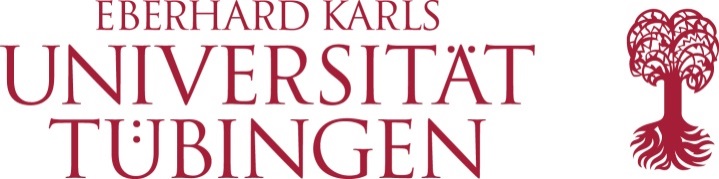 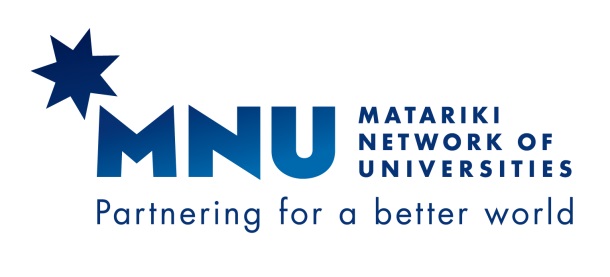 Matariki Arts & Humanities Research for the WorldTübingen Humanities Colloquium on “Languages”9 – 12 October 20176 Oct 2017ProgramTübingen organizers:Prof. Dr. Jürgen Leonhardt, Dean of Faculty of Humanities, Dept. of Classics   juergen.leonhardt@uni-tuebingen.deMobile ++49 171 785 4869Dr. Marianne Dörr, University Librarian   marianne.doerr@uni-tuebingen.de Mobile ++49 152 0921 4792Tübingen Matariki Coordinator:Dr. Karin Moser v. Filseck   karin.moser@uni-tuebingen.de Mobile ++49 171 120 8495If there are any questions or problems, please don’t hesitate to contact us via mobile (Sunday included)!Monday, October 9Monday, October 917:00Guided city tour (optional)meeting point: Hotel Hospiz, Neckarhalde 2, Tübingen19:15DinnerRestaurant “Wurstküche” Am Lustnauer Tor 8 (5 minutes walk from Hotel Hospiz)Tuesday, October 10Tuesday, October 109:00Joint Session Castle of Hohentübingen, Institute for Classical Archaeologymeeting point: 8:45 Hotel HospizOpening address: Prof. Dr. Monique Scheer, Vice-President (International) University of TübingenShort Institutional Presentations of all MNU Universities10:00-13:00Academic streamInstitute for Classical ArchaeologyLanguage Studies and Language policy at MNU universities – 7 presentations and discussion10:30-13:30Library streamUniversity Library, Bonatzbau, SchulungsraumAcademic Libraries in Germany – Framework of Collaboration and Development - a short overview (Marianne Dörr)                    11.15-11.30 coffee breakBenchmarking Session (Simon Hart / Howard Amos)Responses to the fourth survey (“How the Library helps researchers measure and communicate impact.”)Application of the self-assessment toolTopics for the next survey13:30Lunch  University library15:00-18:00Joint SessionUniversity LibraryVisit of the Library – short guided tourPresentation of historical collections Core Facility E-Science-Center / Digital Humanities Master Profile (Dr. Matthias Lang, Coordinator E-Science-Center)19:00DinnerRestaurant Museum, Wilhelmstraße 3Wednesday, October 11Wednesday, October 119:30-12:00Academic Stream:Faculty room, Keplerstraße 2 Research presentations 1Lorraine Wong, Otago: Sharing Estrangement: Lu Xun’s “Diary of a Madman” and its Latinized TranslationClaudia Nitschke, Durham: Contracts and Games: Goethe’s Götz von BerlichingenRoberto Rey Agudo, Dartmouth: Assessing Gains in Short-Term Study Abroad ProgramsDonato Santeramo, Queen’s: Luigi Pirandello and the Stage: Tonight We Improvise... But maybe not Library Stream:University Library (Bonatz-Bau)Between Big Deals and Open Access -1-Scholarly Communications Roadmap – results of the survey (giving a background to our discussion) (Martha Whitehead)The big deal, tactics and strategies and the environment each partner operates in (Howard Amos)The DEAL-Project – Status and Challenges (Frank Scholze, Head of KIT Library Karlsruhe and deputy spokesperson for the DEAL project group)Discussion 12:00 Lunch (Mensa Wilhelmstraße)13:30-16:30Academic StreamFaculty room, Keplerstraße 2 Research presentations – 2 -Coco Norén, Uppsala: Research structures in the field of language in UppsalaAlexandra Ludewig, Perth: Language Learning with Performance Techniques and FlowKristina Peuschel, Tübingen Teaching linguistically responsive in multilingual German Secondary SchoolsMatthias Bauer, Tübingen: Interdisciplinarity in Action: the Tübingen Research Training Group 'Ambiguity: Production and Perception'Time for meetings and discussions with research partnersLibrary StreamUniversity Library (Bonatz-Bau)Between Big Deals and Open Access 2 Howard Amos, Jill Benn & Simon Hart Testing the assumptions of flipping subscriptionsSimon Hart Measuring the cost of institutional repositoriesSusan Mehrer Open Access in the US – status and current trendsCecilia Petersson OA-Initiatives in Sweden/Nordic Countries”Mike Wall OA and Big Deal – Insights in UK negotiationsDiscussion: Open Matariki – how to move on?17:00Guided Tour Museum Schloss Hohentübingen (with the original Ice Age figures declared “UNESCO World Culture Heritage” a few weeks ago)19:15Dinner Restaurant “Schwärzlocher Hof”Bus departure: 19:00 Hotel HospizThursday, October 12Thursday, October 129:00-10:00Academic StreamAlte Aula, MünzgasseLibraries StreamUniversity libraryfinal internal discussions10:00-12:00Joint session: Alte Aula, Münzgassepresentations of results, the final colloquium in Uppsala 2018, farewell12:00Snack